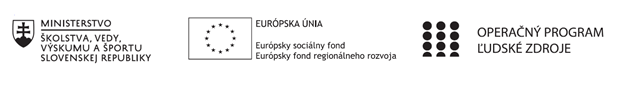 Správa o činnosti pedagogického klubu Príloha:Prezenčná listina zo stretnutia pedagogického klubuPríloha správy o činnosti pedagogického klubu                                                                                             PREZENČNÁ LISTINAMiesto konania stretnutia: ZŠ Sama CambelaDátum konania stretnutia: .....14.01.2020........Trvanie stretnutia: ...14, 00 – 17,00 hod......Zoznam účastníkov/členov pedagogického klubu:Meno prizvaných odborníkov/iných účastníkov, ktorí nie sú členmi pedagogického klubu  a podpis/y:Prioritná osVzdelávanieŠpecifický cieľ1.1.1 Zvýšiť inkluzívnosť a rovnaký prístup ku kvalitnému vzdelávaniu a zlepšiť výsledky a kompetencie detí a žiakovPrijímateľZákladná škola Sama Cambela, Školská 14, 976 13 Slovenská ĽupčaNázov projektuZvýšenie kvality vzdelávania na ZŠ Sama Cambela v Slovenskej ĽupčiKód projektu  ITMS2014+312011R070Názov pedagogického klubu 5.6.2. Pedagogický klub - čitateľské dielne s písomným výstupomDátum stretnutia  pedagogického klubu11.02. 2020Miesto stretnutia  pedagogického klubuZŠ Sama Cambela, Slovenská ĽupčaMeno koordinátora pedagogického klubuMgr. Marcela KramcováOdkaz na webové sídlo zverejnenej správyhttp://www.zsslovlupca.edu.sk/Manažérske zhrnutie:V ďalšej časti činnosti klubu sa budeme venovať praktickým aktivitám na zriadenie čitateľských kútikov a organizovaniu aktivít na spopularizovanie čítania medzi žiakmi druhého stupňa (zriadenie knižnej búdky; Ticho, čítame!; akcia Daruj knihu; doplnenie knižného fondu novými knihami).Kľúčové slová:knižná búdka, knižný fond, čitateľský kútikHlavné body, témy stretnutia, zhrnutie priebehu stretnutia: V úvode stretnutia členovia klubu diskutovali možnostiach vytvorenia čitateľských kútikov v jednotlivých triedach druhého stupňa. Knihy budú zakúpené z grantu. Nebola akceptovaná naša požiadavka na zakúpenie poličiek a kresiel, ktoré mali byť použité na vytvorenie čitateľských kútikov.Námety na sprístupnenie literatúry čo najširšiemu okruhu čitateľov v škole:zriadenie knižnej búdky v priestore pri bylinkovej fontáne. Ako konštrukcia sa využije nejaký starší kus nábytku a bude slúžiť žiakom našej školy ako aj širšej verejnosti, ktorá navštevuje areál našej školyhttps://www.google.com/search?q=kni%C5%BEn%C3%A1+b%C3%BAdka&tbm=isch&ved=2ahUKEwiU1qOgzMnnAhWKXxQKHRNPCiUQ2-cCegQIABAA&oq=kni%C5%BEn%C3%A1+b%C3%BAdka&gs_l=img.3..0.60831.60831..61789...0.0..0.104.104.0j1......0....1..gws-wiz-img.LD7q1lnUMKY&ei=46pCXtTYCoq_UZOeqagCKnižná zbierka s názvom Daruj knihu  - akcia bude súčasťou súťaže o NAJ-triedu. Princíp je, aby žiaci doniesli z domu knihy pre deti a mládež, ktoré už nepotrebujú a chcú ich posunúť ďalším čitateľom. Na získanie maximálneho počtu bodov je potrebné priniesť toľko kníh, koľko žiakov je v triede. Knihy sa sústredia v škole vo vopred zadanom termíne (marec) na určenom mieste. Členovia klubu v spolupráci so žiackym parlamentom rozdelia knihy podľa žánrov a veku primeranosti do jednotlivých tried, kde budú k dispozícii na voľné používanie. (V prípade pozitívnej odozvy sa v budúcnosti zrealizuje aj výmenná burza kníh).Ticho, čítame – celoškolská aktivita, počas ktorej žiaci a všetci zamestnanci školy každý deň v určitú hodinu po špeciálnom zazvonení 15 minút čítajú akúkoľvek knihu podľa vlastného výberu okrem časopisu a učebnice. Každý deň v tú istú hodinu zvoní na čítanie. Nasledujúci týždeň sa to o hodinu posúva, aby čítanie nepadlo na ten istý predmet v rozvrhu. V našej škole by sme to chceli zrealizovať počas mesiaca apríl (po tom, čo v triede budú vytvorené čitateľské kútiky s knihami pre tých, ktorí si ich z domu neprinesú). Nápad odprezentujeme vedeniu školy. Možno projekt pomôže k tomu, aby knihu so sebou nosili tak automaticky a bytostne ako mobil. https://www.zenyvmeste.sk/deti-knihy-citanie-skola-rodina?fbclid=IwAR0H2pIMnxu69RBmdq4OkZR8eibluNrphQ50kBbSPVqpDDJ5V8XobNDEU5MDo čitateľských kútikov neskôr pribudnú aj nové knihy, ktoré sa zakúpia po uvoľnení finančných prostriedkov z grantu v súlade s plánom z júla 2018.Závery a odporúčania:Získať vhodný materiál na zhotovenie knižnej búdky (osloviť kolegov a vyučujúcich technickej výchovy, vedenie školy...)Prostredníctvom školského parlamentu oboznámiť žiakov so zámerom zorganizovať v marci aktivitu Daruj knihu.Dohodnúť s vedením školy, ako bude táto aktivita (Daruj knihu) hodnotená v súťaži o NAJ-triedu.Zozbierať knihy od darcov a následne ich rozdeliť do tried.  Odkonzultovať s vedením školy vhodnosť a spôsob realizácie aktivity Ticho, čítame!Vypracoval (meno, priezvisko)Mgr. Marcel HlaváčDátum11.02.2020Podpis............................Schválil (meno, priezvisko)............................Dátum............................Podpis............................Prioritná os:VzdelávanieŠpecifický cieľ:1.1.1 Zvýšiť inkluzívnosť a rovnaký prístup ku kvalitnému vzdelávaniu a zlepšiť výsledky a kompetencie detí a žiakovPrijímateľ:Základná škola Sama Cambela, Školská 14, 976 13 Slovenská ĽupčaNázov projektu:Zvýšenie kvality vzdelávania na ZŠ Sama Cambela v Slovenskej ĽupčiKód ITMS projektu:312011R070Názov pedagogického klubu:5.6.2. Pedagogický klub - čitateľské dielne s písomným výstupomč.Meno a priezviskoPodpisInštitúcia1.Mgr. Marcel HlaváčZŠ Sama Cambela2.PhDr. Jana JamriškováZŠ Sama Cambela3.Mgr. Marcela KramcováZŠ Sama Cambelač.Meno a priezviskoPodpisInštitúcia